GEOL 330i-3:  The Planets Spring 2012                                                                    INFORMATION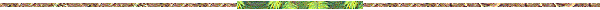 INSTRUCTOR:  Dr. Liliana Lefticariu (Phone: 453-7373)Office: 301D Parkinson, SIUCE-mail: lefticar@siu.eduWebsite: http://www.geology.siu.edu/people/lefticariu.html                          Office hours: M/W 11:00-12:00 PM; T/Th 1:00-2:00 PM, or by appointment COURSE DESCRIPTION: This course provides a general overview of the geology of the planets and moons of the solar system, their origin and history, the origin of the universe and the solar system and the search for other planetary systems and life in the universe. The geologic processes of volcanism, tectonics, weathering, and meteorite impact on the various planets will be examined and compared. A main focus of the course will be examining the methods of discovering information about the solar system involving the interdisciplinary application of the pertinent basic scientific concepts of geology, geochemistry, geophysics, meteorology, and cosmology. CLASS PREREQUISITES: Previous courses in chemistry, general geology (GEOL 111, 220, 221 or 222), or other introductory science classes are beneficial. A basic understanding of chemical principles and scientific concepts is especially helpful, although all concepts are considered without presumption of any prior knowledge. CLASS TIMES & COURSE FORMAT:Class meetings are on Tuesday and Thursday from 11:00 am - 12:15 pm in Parkinson 202; they consist of lectures and discussions sessions. A research project is required. Course grades are based on performance in four exams, laboratory exercises, final project, and on contributions to discussions during class. COURSE COMPONENTS AND ASSESSMENT:Exams: There will be a total of 4 exams, 3 one-hour-long IN-CLASS exams during regular classes and 1 final at the date/time scheduled by the University. Example exam questions will be provided and discussed in class. These questions may appear in the exams. All exams will be closed book and closed note exams. All exams comprise only multiple-choice type questions. Please note that each student must present their Southern Illinois University Photo ID in order to be admitted to the exams. Honor code: Students are expected to do their own work on exams. If you are aware that someone else is cheating, it is your obligation to inform the instructor.
Laboratory Exercises:  Exercises will be performed during laboratory sessions to aid in the understanding of course material.  The lab exercises should be turned in the same day.  Late or incomplete labs will not be accepted.  Students must attend the laboratory sessions in order to do lab assignments. Class discussions: Assessment of discussions can add bonus points to the final grade.  Note: participation involves answering and asking relevant questions during lecture and laboratory sessions. Class attendance only does not constitute active participation in the course.Final Project: The final project in this class is to build your own planet.  Each student will be required to develop their own planet that will include the following items: an internal structure, method of plate movement, an atmosphere complete with common elements, a hydrologic cycle, rocks and minerals present, and a form of life.  This project will be presented in a 5-10 page paper and a 5-10 minute oral presentation. Papers will be graded on content, organization, ability to present thoughts clearly, grammar, spelling, and specifically and most importantly CREATIVITY! Attendance: Attendance is required in lectures as well as laboratory sections.Grading Policy:           Four exams                                                    4 @ 15% = 60% Laboratory Exercises + Semester Project                         40%  Class Participation                                                             10%  GRADE BREAKS: A = > = 90%; B = 75-89%; C = 65-74%; D = 55-65%; F = <55 %   EMERGENCY PROCEDURES: Southern Illinois University  is committed to providing a safe and healthy environment for study and work. Because some health and safety circumstances are beyond our control, we ask that you become familiar with the SIUC Emergency Response Plan and Building Emergency Response Team (BERT) program. Emergency response information is available on posters in buildings on campus, available on BERT's website at www.bert.siu.edu, Department of Safety's website www.dps.siu.edu (disaster drop down) and in Emergency Response Guideline pamphlet. Know how to respond to each type of emergency.Instructors will provide guidance and direction to students in the classroom in the event of an emergency affecting your location. It is important that you follow these instructions and stay with your instructor during an evacuation or sheltering emergency. The Building Emergency Response Team will provide assistance to your instructor in evacuating the building or sheltering within the facility.TEXT AND RESOURCES:Recommended Texts: Exploring the Solar System, by Peter Bond. Publisher Wiley-Blackwell; 1st edition (2012) ISBN-13: 978-1405134996http://www.wiley.com/WileyCDA/WileyTitle/productCd-1405134992.htmlEncyclopedia of the Solar System (Second Edition), by Edited by: Lucy-Ann McFadden Paul R. Weissman and Torrence V. Johnson. Publisher: Academic Press; ISBN-13: 978-0120885893.       Online: http://www.credoreference.com/vol/557These books provide a general introduction to many of the course themes in a narrative format. It offers a comprehensive treatment of several of the class topics and an adequate representation of most others. Most importantly it represents a companion to the class that supplements and augments the lecture materials. Its contents are not followed directly, and topics are considered in a different order from this text.Additional Web Resources:http://www.nasa.gov/home/index.htmlhttp://www.lpi.usra.edu/http://www.nineplanets.org/http://www.jpl.nasa.gov/ PRELIMINARY LECTURE SCHEDULE:PRELIMINARY LABORATORY OUTLINE:DateSchedule of TopicsReading Assignments17-Jan-12The Solar System and Its Place in the GalaxyChapter 119-Jan-12The Origin of the Solar SystemChapter 224-Jan-12Earth as a Planet: Surface and InteriorChapter 1026-Jan-12Earth as a Planet: Surface and InteriorChapter 1031-Jan-12Earth as a Planet: Atmosphere and OceansChapter 92-Feb-12Earth as a Planet: Atmosphere and OceansChapter 97-Feb-12EXAM #19-Feb-12SunChapter 414-Feb-12The sun—earth ConnectionChapter 1116-Feb-12MercuryChapter 621-Feb-12Venus: Surface and InteriorChapter 7&823-Feb-12Venus: AtmosphereChapter 1228-Feb-12The MoonChapter 121-Mar-12The MoonChapter 136-Mar-12EXAM #28-Mar-12MeteoritesChapter 1313-Mar-12Spring BreakNo class15-Mar-12Spring BreakNo class20-Mar-12Mars: overviewChapter 1522-Mar-12Mars Atmosphere: History and Surface InteractionsChapter 1627-Mar-12Mars: Surface and InteriorChapter 1729-Mar-12Mars: Landing Site Geology, Mineralogy and GeochemistryWeb material3-Apr-12Main-Belt Asteroids5-Apr-12Impacts10-Apr-12EXAM #312-Apr-12Atmospheres of the Giant PlanetsChapter 2017-Apr-12Interiors of the Giant PlanetsChapter 2119-Apr-12Moons of the Giant Planets Chapter 22&2324-Apr-12GUEST LECTURE by Dr. Michael T. MadiganWeb material26-Apr-12Earth: Life through timeChapter 451-May-12Life in the UniverseChapter 463-May-12Extrasolar PlanetsChapter 46TBAEXAM #4 DATETOPICSJanuary 19&20Class Introduction and Minerals LabJanuary 26&27Rocks LabFebruary 2&3Plate Tectonics/Earths Interior LabFebruary 9&10Geomorphology LabFebruary 16&17Video (Sun-Earth connection; Mercury)February 23&24Meteorite Impact LabMarch 2&3Hydrologic Cycle LabMarch 9&10Video (Asteroids)March 16&17SPRING BREAK (NO CLASS)March 23&24Mars Landforms LabMarch 30& 31Earths Atmosphere LabApril 6&7Video (Atmospheres of the Giant Planets)April 13&14Life on the Planet EarthApril 20&21Final PresentationsApril 27&28Final PresentationsMay 4&5Final Presentations